Neuronale netwerken: de toekomst in hoofdzakenSymposium ter ere van 65 jaar neurochirurgie in Twente en de oprichting van het Neurocentrum MSTToelichtingMet genoegen nodigen wij u als samenwerkingspartners van MST uit voor het symposium “Neuronale netwerken: de toekomst in hoofdzaken” op 12 april 2019. Dit symposium wordt gehouden ter ere van de samenloop van twee gebeurtenissen waar we trots op zijn: 65 jaar neurochirurgie in Twente en de recente oprichting van het Neurocentrum MST. In 65 jaar tijd zijn er vele technologische ontwikkelingen geweest in de behandeling van hersenziekten en zenuwaandoeningen. Ondanks het dit jaar bereiken van de bejaarde leeftijd gaan deze ontwikkelingen in ons ziekenhuis gelukkig gewoon door. Tijdens het symposium praten we u graag bij over de nieuwste behandelmethoden zoals chirurgie bij hersentumoren, wervelkolomchirurgie, neuromodulatie en intra-arteriële trombectomie. Maar zeker ook besteden we tijdens het symposium aandacht aan nieuwe manieren om onze patiëntenzorg te organiseren. Organisatie rondom ziektebeelden, waarbij niet langer het specialisme maar de aandoening van de patiënt de leidraad is. Het Neurocentrum MST (ontstaan uit de fusie van de afdelingen neurologie en neurochirurgie) is opgericht met als droom om betere patiëntenzorg te kunnen leveren, door over de grenzen van het eigen specialisme heen te kijken en de zorg echt gezamenlijk vorm te geven. Waarbij we staan voor de uitkomsten van onze zorg en het continu verbeteren daarvan.Na afloop van het inhoudelijke programma is er een netwerkborrel, waar we graag met u van gedachten wisselen over deze ontwikkelingen en horen waar in uw ogen onze zorg, service en samenwerking binnen de keten nog verder kan verbeteren.We hopen van harte u op 12 april 2019 te mogen begroeten!Bert Hoess en Jeroen van Vugt
Medisch managers Neurocentrum MST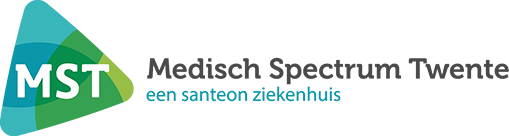 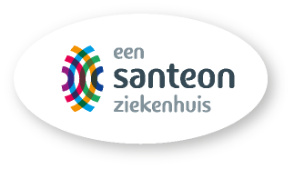 Programma09:00-09:30 		Ontvangst met koffie09:30-09:50 	Opening, Sophia de Rooij, voorzitter Raad van Bestuur MST 
B. Hoess / J. van Vugt, medische managers Neurocentrum MSTBlok 1: Wervelkolompathologie09:50-10:10 	Diagnose en behandeling van klachten van de wervelkolom
M. Schepers, arts musculoskeletale geneeskunde Rugpoli 10:10-10:30 	Samenwerking in de keten – wervelkolompathologie als multidisciplinaire uitdaging
I. Knottnerus, Neurocentrum MST 10:30-10:50        	Het mes gaat nog te vaak in de hernia – maar wat als het echt moet?
B. Hoess, Neurocentrum MST 10:50-11:30 		PauzeBlok 2: Neuromodulatie11:30-11:45      	Neuro-imaging: het zichtbaar maken van de effecten van ruggenmergstimulatie en chronische pijn
C. de Vos, Erasmus Medisch Centrum 11:45-12:15      	Diepe hersenstimulatie in het MST
K. Kho / L. Dorresteijn, Neurocentrum MST 12:15-12:30        	Intrathecale baclofen: behandeling van spacticiteit dicht bij de bron
E. Maas, Roessingh 12:30-13:30 		LunchBlok 3: Oncologie13:30-13:45       	Begeleiding van patiënten met een glioblastoom 
A. Sijben, Neurocentrum MST  13:45-14:00       	Opereren van een glioblastoom: hoe doen wij dat?
M. Köchling, Neurocentrum MST14:00-14:15        	Behandeling van een glioblastoom met radiotherapie
A. Jonkman, radiotherapie MST14:15-14.30	Behandeling van een glioblastoom met chemotherapie
D. Piersma, oncologie MST14:30-14:45 		PauzeBlok 4: Vasculaire neurologie14:45-15:15 	Nieuwe ontwikkelingen bij intra-veneuze trombolyse, stroke netwerk ontwikkeling en value based healthcare
P.J.A.M. Brouwers, Neurocentrum MST 15:15-15:30 	Nieuwe ontwikkelingen bij intra-arteriële trombectomie
R. Arntz, Neurocentrum MST 15:30-15:45 	IAT: praktische ervaring en technische ontwikkeling
T. Bulut, interventieradioloog MST 16:15-16:30 	Afsluiting
J. van Vugt / B. Hoess 16:30 			BorrelAlgemene informatiePlaats:
Auditorium Medisch Spectrum Twente, Koningsplein 1, 7512 KZ ENSCHEDEAccreditatie:
Wordt aangevraagd: ABC1, neurologen, neurochirurgen, NAPA, verpleegkundig specialistAanmelden:
Via de knop aanmelden. U ontvangt de bevestiging per mail.Secretariaat:
Het secretariaat van de Dr. G.J. van Hoytema Stichting is gevestigd op het terrein van de Universiteit Twente in gebouw ‘de Vrijhof’ kamer 525.
Tel: 053-4892409
e-mail: hoytema@misc.utwente.nl